Students construct a description of how the before and after diagrams are different.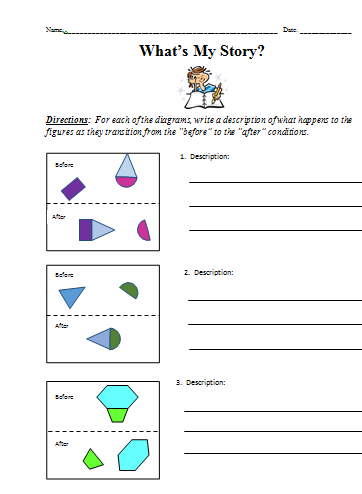 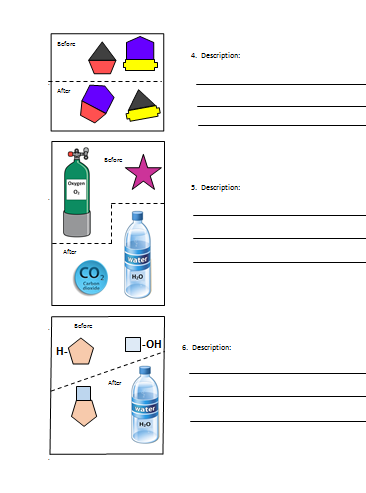 